 Unlocking the potential…            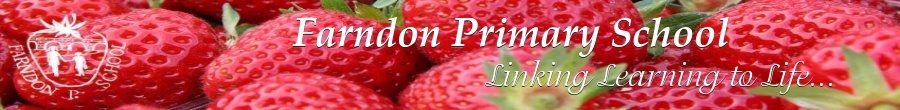 Letters and sounds: High Frequency words Checklist(Next 200 common words in order with no real spelling patternsYears 3 and 4 New CurriculumWord list for years 3 and 4 Teachers should continue to emphasise to pupils the relationships between sounds and letters, even when the relationships are unusual. Once root words are learnt in this way, longer words can be spelt correctly, if the rules and guidelines for adding prefixes and suffixes are also known. Examples: business: once busy is learnt, with due attention to the unusual spelling of the /i/ sound as ‘u’, business can then be spelt as busy + ness, with the y of busy changed to i according to the rule. disappear: the root word appear contains sounds which can be spelt in more than one way so it needs to be learnt, but the prefix dis- is then simply added to appear. Understanding the relationships between words can also help with spelling. Examples: bicycle is cycle (from the Greek for wheel) with bi– (meaning two) before it. medicine is related to medical so the /s/ sound is spelt as c. opposite is related to oppose, so the schwa sound in opposite is spelt as o. SPELLING RULES FOR YEARS 4 FOR NEW CURRICULUMThis is not a definitive word list, but gives examples of words to show the various spelling patterns or rules.SPELLING RULES FOR YEARS 4 FOR NEW CURRICULUMThis is not a definitive word list, but gives examples of words to show the various spelling patterns or rules.SPELLING RULES FOR YEARS 4 FOR NEW CURRICULUMThis is not a definitive word list, but gives examples of words to show the various spelling patterns or rules.Adding suffix rules: drop y /Double consonant / drop eDouble consonant spellings Homophonesqualified planned  escaping surprising skimming running smiling slappingslippingeffortlessbiggestapproximately follow surrounded follow accuracy supply scatteredaccept     exceptaffect       effectberry        bury brake        breakfair             faregroan         grownhere           hear mail            malemissed       misspeace         piece weather     whetherwhose        who’sSuffixes - lySuffixes  -er     -est - sure     - ture happilyangrily  gentlysimplyhumblybasicallyfranticallydramaticallyhotterhottestbravest braverslimiestslimier happierhappiestmeasuretreasurepleasureenclosure  creaturefurniturepicturenature- gue  / queei    /   eigh    /   eyou letter string leaguetongueantiqueuniqueveinweigheightneighbourtheyobeyyoungtouchdoubletroublecountryPlurals ending in fch giving the “k” sound ch giving the “sh” soundthievesleaveswolvesshelvesschemechoruschemistechochefchaletmachinebrochure- ible   /   -ablesc letter string - ous letter string sensible flexible responsible reliable comfortable affordable flexible terrible understandablesciencescenedisciplinefascinatecrescentscentpoisonousdangerousfamousvarious  tremendousenormousjealous humorousglamorousvigorous seriousobviouscurious aero / auto / super / anti- tion  /  -sion  /  cianSuffix  -fulsupermarket supermansuperstarantisepticantibioticautobiography automatic autographaeroplaneinventioninjectionhesitationcompletion expressiondiscussionconfessionpermissionadmissionexpansionextensiontension dreadfulawfulbeautifulcolourfulfearfulgracefuljoyfulpainfulpowerfulsuccessfulthankfulContractions (apostrophe)“igh” pattern The /ɪ/ sound spelt y elsewhere than at the end of wordsdon’tcan’tisn’tdoesn’taren’thaven’tdoesn’tyou’rethey’reyou’llnightbrightfrightslighteightheightweight mythgymEgyptpyramidmysterywaterawaygoodwantoverhowdidmangoingwherewouldortookschoolthinkhomewhodidn’tranknowbearcan’tagaincatlongthingsnewafterwantedeateveryoneourtwohasyesplaytakethoughtdogwellfindmoreI’llroundtreemagicshoutedusotherfoodfoxthroughwaybeenstopmustreddoorrightseathesebeganboyanimalsnevernextfirstworklotsneedthat’sbabyfishgavemousesomethingbedmaystillfoundlivesaysoonnightnarratorsmallcarcouldn’tthreeheadkingtownI’vearoundeverygardenfastonlymanylaughedlet’smuchsuddenlytoldanothergreatwhycriedkeeproomlastjumpedbecauseevenambeforegranclothestellkeyfunplacemothersatboatwindowsleepfeetmorningqueeneachbookitsgreendifferentletgirlwhichinsiderunanyunderhatsnowairtreesbadteatopeyesfellfriendsboxdarkgrandadthere’slookingendthanbestbetterhotsunacrossgonehardfloppyreallywindwisheggsoncepleasethingstoppedevermissmostcoldparklivedbirdsduckhorserabbitwhitecominghe’sriverlikedgiantlooksusealongplantsdragonpulledWe’reflygrowRevision of work from years 1 and 2  Pay special attention to the rules for adding suffixes. New work for years 3 and 4  Statutory requirements Rules and guidance (non-statutory) Example words (non-statutory) Adding suffixes beginning with vowel letters to words of more than one syllable If the last syllable of a word is stressed and ends with one consonant letter which has just one vowel letter before it, the final consonant letter is doubled before any ending beginning with a vowel letter is added. The consonant letter is not doubled if the syllable is unstressed. forgetting, forgotten, beginning, beginner, prefer, preferred gardening, gardener, limiting, limited, limitation The /ɪ/ sound spelt y elsewhere than at the end of words These words should be learnt as needed. myth, gym, Egypt, pyramid, mystery The /ʌ/ sound spelt ou These words should be learnt as needed.  young, touch, double, trouble, country More prefixes Most prefixes are added to the beginning of root words without any changes in spelling, but see in– below. Like un–, the prefixes dis– and mis– have negative meanings. The prefix in– can mean both ‘not’ and ‘in’/‘into’. In the words given here it means ‘not’. Before a root word starting with l, in– becomes il Before a root word starting with m or p, in– becomes im–. Before a root word starting with r, in– becomes ir–. re– means ‘again’ or ‘back’. sub– means ‘under’. inter– means ‘between’ or ‘among’. super– means ‘above’. anti– means ‘against’. auto– means ‘self’ or ‘own’. dis–, mis–: disappoint, disagree, disobey misbehave, mislead, misspell (mis + spell) in–: inactive, incorrect illegal, illegible immature, immortal, impossible, impatient, imperfect irregular, irrelevant, irresponsible re–: redo, refresh, return, reappear, redecorate sub–: subdivide, subheading, submarine, submerge inter–: interact, intercity, international, interrelated (inter + related) super–: supermarket, superman, superstar anti–: antiseptic, anti-clockwise, antisocial auto–: autobiography, autograph The suffix –ation The suffix –ation is added to verbs to form nouns. The rules already learnt still apply. information, adoration, sensation, preparation, admiration The suffix –ly The suffix –ly is added to an adjective to form an adverb. The rules already learnt still apply. The suffix –ly starts with a consonant letter, so it is added straight on to most root words. Exceptions:  If the root word ends in –y with a consonant letter before it, the y is changed to i, but only if the root word has more than one syllable. If the root word ends with –le, the –le is changed to –ly. If the root word ends with –ic, –ally is added rather than just –ly, except in the word publicly.  The words truly, duly, wholly. sadly, completely, usually (usual + ly), finally (final + ly), comically (comical + ly) happily, angrily  gently, simply, humbly, nobly basically, frantically, dramatically Words with endings sounding like /ʒə/ or /tʃə/ The ending sounding like /ʒə/ is always spelt –sure. The ending sounding like /tʃə/ is often spelt –ture, but check that the word is not a root word ending in (t)ch with an er ending – e.g. teacher, catcher, richer, stretcher. measure, treasure, pleasure, enclosure creature, furniture, picture, nature, adventure Endings which sound like /ʒən/ If the ending sounds like /ʒən/, it is spelt as –sion division, invasion, confusion, decision, collision, television The suffix –ous Sometimes the root word is obvious and the usual rules apply for adding suffixes beginning with vowel letters. Sometimes there is no obvious root word. –our is changed to –or before –ous is added. A final ‘e’ must be kept if the /dʒ/ sound of ‘g’ is to be kept. If there is an /i:/ sound before the –ous ending, it is usually spelt as i, but a few words have e. poisonous, dangerous, mountainous, famous, various  tremendous, enormous, jealous humorous, glamorous, vigorous courageous, outrageous serious, obvious, curious hideous, spontaneous, courteous Endings which sound like /ʃən/, spelt –tion, –sion, –ssion, –cian Strictly speaking, the suffixes are –ion and –ian. Clues about whether to put t, s, ss or c before these suffixes often come from the last letter or letters of the root word. –tion is the most common spelling. It is used if the root word ends in t or te. –ssion is used if the root word ends in ss or –mit. –sion is used if the root word ends in d or se.  Exceptions: attend – attention, intend – intention. –cian is used if the root word ends in c or cs. invention, injection, action, hesitation, completion expression, discussion, confession, permission, admission expansion, extension, comprehension, tension musician, electrician, magician, politician, mathematician Words with the /k/ sound spelt ch (Greek in origin) scheme, chorus, chemist, echo, character Words with the /ʃ/ sound spelt ch (mostly French in origin) chef, chalet, machine, brochure Words ending with the /g/ sound spelt –gue and the /k/ sound spelt – que (French in origin) league, tongue, antique, unique Words with the /s/ sound spelt sc (Latin in origin) In the Latin words from which these words come, the Romans probably pronounced the c and the k as two sounds rather than one – /s/ /k/ science, scene, discipline, fascinate, crescent Words with the /eɪ/ sound spelt ei, eigh, or ey vein, weigh, eight, neighbour, they, obey Possessive apostrophe with plural words The apostrophe is placed after the plural form of the word; –s is not added if the plural already ends in –s, but is added if the plural does not end in –s (i.e. is an irregular plural – e.g. children’s). girls’, boys’, babies’, children’s, men’s, mice’s (Note: singular proper nouns ending in an s use the ’s suffix e.g. Cyprus’s population) Homophones or near-homophones accept/except, affect/effect, ball/bawl, berry/bury, brake/break, fair/fare, grate/great, groan/grown, here/hear, heel/heal/he’ll, knot/not, mail/male, main/mane, meat/meet, medal/meddle, missed/mist, peace/piece, plain/plane, rain/rein/reign, scene/seen, weather/whether, whose/who’s accident(ally) actual(ly) address answer appear arrive believe bicycle breath breathe build busy/business calendar caught centre century certain circle complete  consider continue decide describe different difficult disappear early earth eight/eighth enough exercise experience experiment extreme famous favourite February forward(s) fruit grammar group guard guide heard heart height history imagine increase important interest island knowledge learn length library material medicine mention minute  natural naughty notice occasion(ally) often  opposite ordinary particular peculiar perhaps popular position possess(ion) possible potatoes pressure probably promise purpose quarter question recent regular reign remember sentence separate special straight strange strength suppose surprise therefore though/although thought through various weight woman/women 